III INTERNATIONAL SUMMER SCHOOLEDUCATIONAL MEASUREMENT: TEACHING, RESEARCH AND PRACTICEPROGRAM8 – 15 October 2011  Foros ()ПРОГРАМА МІЖНАРОДНОЇ ЛІТНЬОЇ ШКОЛИ«ОСВІТНІ ВИМІРЮВАННЯ: ВИКЛАДАННЯ, ДОСЛІДЖЕННЯ, ПРАКТИКА»9.10.  НеділяГоловуючий – професор В.П. СергієнкоВідкриття Школи. (10.00–10.10) Д.C. Сільвестров (Стокгольмський університет / Малардаленський університет,  Швеція)Лекція 1. (10.10-10.40) Авраменко О.В. (Кіровоградський державний педагогічний університет імені Володимира Винниченка). Державна атестація в магістратурі 8.18010022 Освітні вимірювання. Лекція 2. (10.45–11.15) Сергієнко В.П. (Національний педагогічний університет імені М.П. Драгоманова). Система моніторингу якості освіти в Національному педагогічному університеті імені М.П. Драгоманова. Лекція 3. (11.20–12.00)  Раков С.А. (Начальник відділу наукового забезпечення Українського центру оцінювання якості освіти). Використання 2-рівневих вступних тестів з математики: світовий досвід і український контекст.Обідня перерваЛекція 4. (16.00–16.40)  М. Зелман (USETI) Лекція 5. (16.45–17.25)  Ковтунець В.В. (Експерт USETI Legacy Alliance). Методологія оцінювання  якості відбору за результатами тестування.  Лекція 6. (17.25–17.45) Ковальчук Ю.О. (Ніжинський державний університет ім. Миколи Гоголя).  До питання про комплексне дослідження валідності вступних предметних тестів.Лекція 7. (17.45–18.05) Лісова Т.В. (Ніжинський державний університет ім. Миколи Гоголя). Тестування у системі оцінювання знань студентів з математичних дисциплін.10.10. ПонеділокГоловуючий – професор О.В. Авраменко Лекція 1. (10.00 – 10.40) Раков С.А.  (Начальник відділу наукового забезпечення Українського центру оцінювання якості освіти). Експеримент з упровадження тесту ТЗНК у систему ЗНО: стан і перспективи. Лекція 2. (10.45 – 11.25) М. Зелман (USETI) Лекція 3. (11.30 – 12.10) Ковтунець В.В. (Експерт USETI Legacy Alliance). Правове регулювання оцінювання в освіті і стандарти освіти. Обідня перерваЛекція 4. (16.00 – 16.20) Сергієнко В. П., Сергієнко Н.В. (Національний педагогічний університет імені М.П. Драгоманова) cистема магістерської підготовки фахівців за спеціальністю 8.18010022 «Освітні вимірювання»  в Національному педагогічному університеті  імені М.П. Драгоманова. Лекція 5. (16.20 – 16.40) Бойко В.М., Бойко О.Д. (Ніжинський державний університет імені Миколи Гоголя). Тестування як метод діагностики навчальних  досягнень студентівЛекція 6. (16.40 – 17.00)   Л.І. Лутченко (Кіровоградський державний педагогічний університет імені Володимира Винниченка) Асистентська практика магістратури «Освітні вимірювання».Короткі повідомлення (17.00-18.00):Вассалатій Ю.В.; Опачко М.В.; Миляник А.І., Мельник Р.Я.; Вишневська Л.О.; Власенко О.В.; Войтович І.С.11.10. ВівторокГоловуючий – професор Д.С. СільвестровЛекція 1. (10.00 – 10.40) Ковтунець В.В. (Експерт USETI Legacy Alliance).  Оцінювання і навчальний процес: зворотній зв'язок.Лекція 2. (10.45 – 11.25) М. Зелман (USETI) Лекція 3. (11.30 – 12.00) Горох В.П.  (провідний спеціаліст відділу наукового забезпечення Українського центру оцінювання якості освіти).  Єдиний державний екзамен  з математики в Росії: погляд крізь призму українського досвіду.Обідня перерваЛекція 4. (16.00 – 16.20) Андрущенко Т.І. (Національний педагогічний університет  ім. М.П.Драгоманова). Тестові матеріали в процесі проведення культурологічної практики студентів НПУ ім. М.П.Драгоманова. Лекція 5. (16.20 – 16.40) В.В. Котяк (Кіровоградський державний педагогічний університет імені Володимира Винниченка). Огляд вільнорозповсюдуваного мережевого програмного забезпечення для організації тестування.Короткі повідомлення (16.40-18.00): Святокум О.Є.; Гаврілова Л.Г., Сергієнко В.П.; Гладка Л.І.; Гриценко В.Г.; Гриценко О.М.; Гуртовий Юрій, Шевченко Наталія; Ізюмченко Л.В., Філєр З.Ю. Казачков І.В., Коновал О.В., Казачкова О.М.12.10. Середа  Вільний день  13.10. ЧетверГоловуючий – доцент Ю.О. КовальчукЛекція 1. (10.00 – 10.30)  Лупан І.В. (Кіровоградський державний педагогічний університет ім. В.Винниченка). Використання канонічного кореляційного аналізу у педагогічних дослідженнях. Лекція 2. (10.35 – 11.05) Паращук С.Д. (Кіровоградський державний педагогічний університет імені Володимира Винниченка).  Структура і зміст навчальної дисципліни «Класичні тестові моделі» до магістерської програми спеціальності 8.18010022 Освітні вимірювання.Лекція 3. (11.10 – 11.30) Савранська Наталія Олександрівна (Національного педагогічного університету імені М.П. Драгоманова). Тестування як один із методів оцінки знань студентів (на основі підсумкових тестів з культурологічної практики). (20 хв.)Лекція 4. (11.35 – 12.00) Авраменко О.В., Ріжняк Р.Я. (Кіровоградський державний педагогічний університет імені Володимира Винниченка) Програми підготовки фахівців з освітніх вимірювань  на різних освітньо-кваліфікаційних рівнях у КДПУ ім. В.Винниченка Обідня перерваКороткі повідомлення (16.00-18.00):Кухар Л.О.; Качан В.М.; Коркішко О.Г.; Маркова Є.С.; Міхєєва О.І.; 
Ніколайчук С.П.; Пасічник Н.О.; Попова Т.М.; Присяжнюк О.В.; Рєзіна О.В.; Русіна Н.Г.;Савченко В.М.14.10. П’ятницяГоловуючий – доцент Борисенко О.Д.Короткі повідомлення (10.00-12.10): Сергієнко В.П.; Сергієнко В.П., Чірікова Анна; Стеценко Н.М.; Требенко Д.Я., Требенко О.О.; Трифонова О.М., Садовий М.І.; Фадєєва Т.О.; Фетісов В. С.; Фетісов В. С., Чернишова Е.О.; Халецька З.П.; Хижняк І.А.; Близнюкова О.М., Шишова І.О.; Бодненко Т. В.; Бондаренко І. Ю.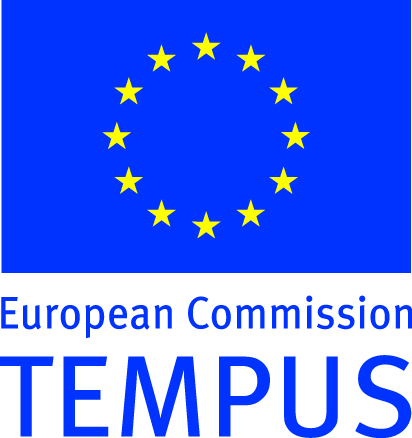 TEMPUS PROJECT 145029-TEMPUS-2008-SE-JPCR 
Educational Measurements Adapted to EU Standards